[ΤΙΤΛΟΣ ΤΗΣ ΕΚΔΗΛΩΣΗΣ]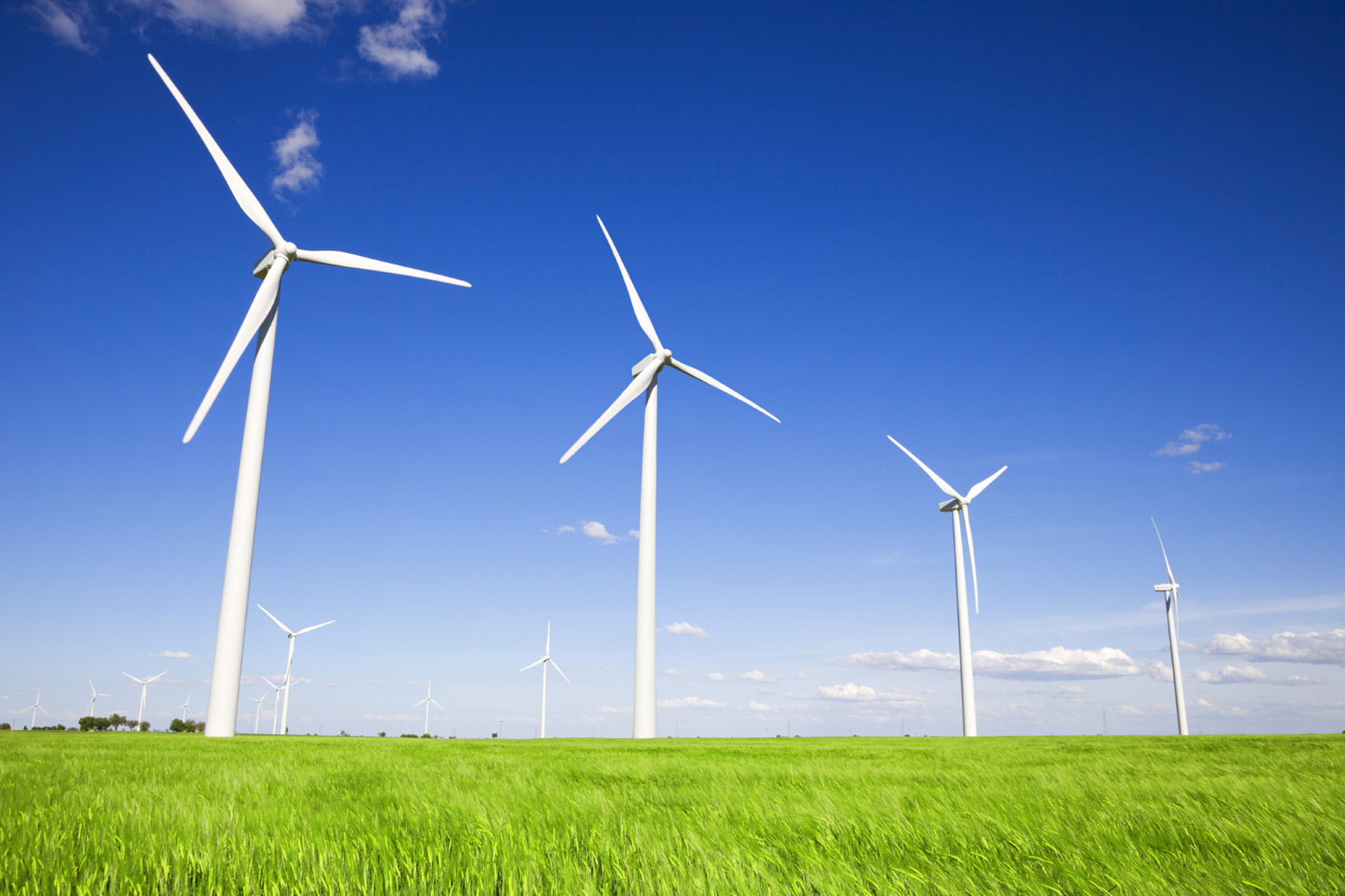 [Υπότιτλος/Περιγραφή εκδήλωσης][Για να αντικαταστήσετε οποιοδήποτε κείμενο κράτησης θέσης (όπως αυτό), απλώς επιλέξτε το και αρχίστε να πληκτρολογείτε. (Μην συμπεριλάβετε διαστήματα στα δεξιά ή τα αριστερά των χαρακτήρων της επιλογής σας.)][Για να αντικαταστήσετε τη φωτογραφία, απλώς διαγράψτε την και, στη συνέχεια, στην καρτέλα "Εισαγωγή", κάντε κλικ στην επιλογή "Εικόνα".][Θέλετε να προσθέσετε κείμενο; Εφαρμόστε όποια μορφοποίηση κειμένου βλέπετε σε αυτό το φέιγ βολάν με ένα μόνο κλικ στην "Κεντρική" καρτέλα, στην ομάδα "Στυλ".][Ημερομηνία εκδήλωσης]   [Ώρα εκδήλωσης][Όνομα χώρου διοργάνωσης], [Οδός και αριθμός], [Πόλη, Νομός, Ταχ. κώδικας][Διεύθυνση Web], [Email]